24+30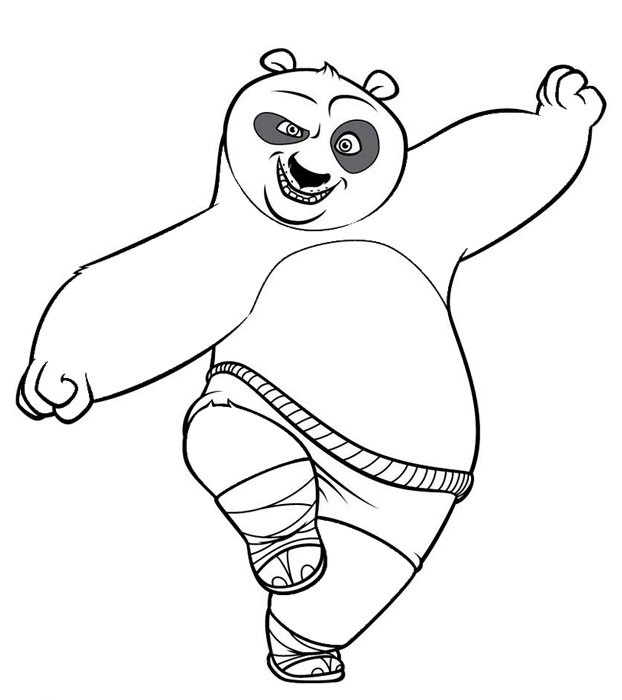 54+357-750+2070+676-571+2091+334+30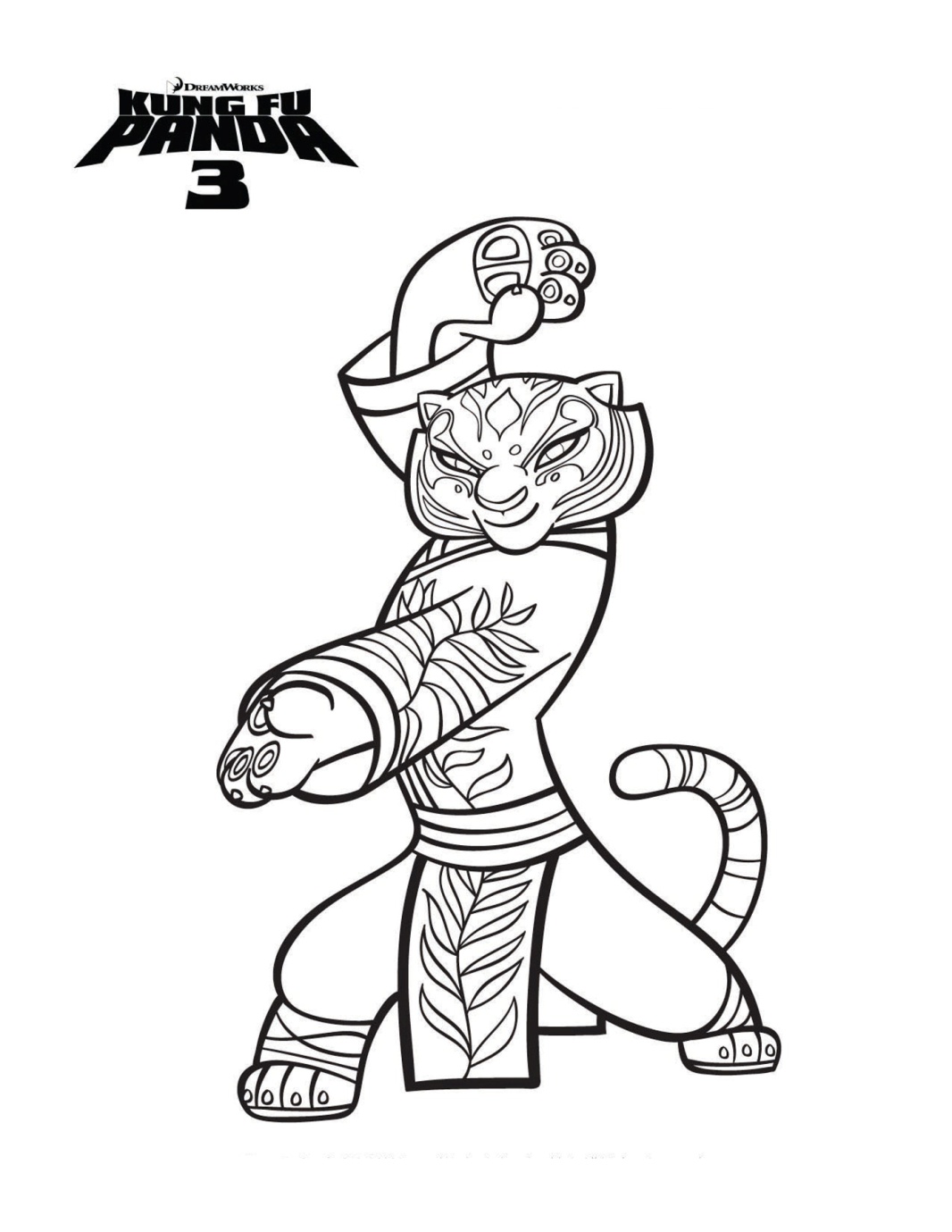 64+367-760+2080+686-581+1091+3